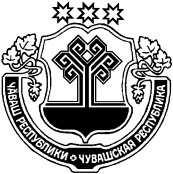 О внесении изменений в решение Собрания депутатов Игорварского сельского поселения Цивильского района Чувашской Республики от 22.12.2020г. №6-1 "О бюджете Игорварского сельского поселения Цивильского района на 2020 год и на плановый период 2021 и 2022 годов»В соответствии со статьей 232 Бюджетного кодекса Российской Федерации, статьей 46 Положения о бюджетном процессе в Игорварском сельском поселении Цивильского района Чувашской Республики Собрание депутатов Игорварского сельского  поселения  Цивильского района Чувашской Республики РЕШИЛО:Статья 1. Внести в решение Собрания депутатов Игорварского сельского поселения от 22 декабря 2020г. №6-1 «О бюджете Игорварского сельского поселения Цивильского района Чувашской Республики на 2021 год и на плановый период 2022 и 2023 годов» » (с изменениями, внесенными решениями Собрания депутатов Игорварского сельского поселения от 27 апреля 2021г. №10-1, от 23 июня 2021г. № 12-2, от 19 августа 2021г. №13-1, от 13 сентября 2021г. № 15-1) (далее – решение), следующие изменения:приложение 4 к статье 6 решения изложить в новой редакции:приложения 6, 8 к статье 6 решения изложить в новой редакции:3) Настоящее решение вступает в силу после его официального опубликования            (обнародования). Председатель Собрания депутатовИгорварского сельского поселения                                                     З.В.ХаритоноваЧĂВАШ РЕСПУБЛИКИÇĔРПУ РАЙОНĚ ЧУВАШСКАЯ РЕСПУБЛИКА ЦИВИЛЬСКИЙ  РАЙОН ЙĔКĔРВАР ЯЛПОСЕЛЕНИЙĚН ДЕПУТАТСЕН ПУХĂВĚ ЙЫШАНУ2021ç.  чÿк уйăхĕн 19-мĕшĕ  18-3 № Йĕкĕрвар ялěСОБРАНИЕ ДЕПУТАТОВ ИГОРВАРСКОГО СЕЛЬСКОГО ПОСЕЛЕНИЯ РЕШЕНИЕ19 ноября   2021г.   №18-3село  ИгорварыПриложение № 8Приложение № 8Приложение № 8Приложение № 8Приложение № 8к решению Собрания депутатов Игорварского сельского к решению Собрания депутатов Игорварского сельского к решению Собрания депутатов Игорварского сельского к решению Собрания депутатов Игорварского сельского к решению Собрания депутатов Игорварского сельского к решению Собрания депутатов Игорварского сельского к решению Собрания депутатов Игорварского сельского к решению Собрания депутатов Игорварского сельского к решению Собрания депутатов Игорварского сельского к решению Собрания депутатов Игорварского сельского к решению Собрания депутатов Игорварского сельского поселения Цивильского района  от 22.12.2020г. №6-1 поселения Цивильского района  от 22.12.2020г. №6-1 поселения Цивильского района  от 22.12.2020г. №6-1 поселения Цивильского района  от 22.12.2020г. №6-1 поселения Цивильского района  от 22.12.2020г. №6-1 поселения Цивильского района  от 22.12.2020г. №6-1 поселения Цивильского района  от 22.12.2020г. №6-1 поселения Цивильского района  от 22.12.2020г. №6-1 поселения Цивильского района  от 22.12.2020г. №6-1 поселения Цивильского района  от 22.12.2020г. №6-1 поселения Цивильского района  от 22.12.2020г. №6-1 поселения Цивильского района  от 22.12.2020г. №6-1 "О бюджете Игорварского сельского поселения Цивильского"О бюджете Игорварского сельского поселения Цивильского"О бюджете Игорварского сельского поселения Цивильского"О бюджете Игорварского сельского поселения Цивильского"О бюджете Игорварского сельского поселения Цивильского"О бюджете Игорварского сельского поселения Цивильского"О бюджете Игорварского сельского поселения Цивильского"О бюджете Игорварского сельского поселения Цивильского"О бюджете Игорварского сельского поселения Цивильского"О бюджете Игорварского сельского поселения Цивильского"О бюджете Игорварского сельского поселения Цивильского  района на 2021 год и на плановый период 2022 и 2023 годов"  района на 2021 год и на плановый период 2022 и 2023 годов"  района на 2021 год и на плановый период 2022 и 2023 годов"  района на 2021 год и на плановый период 2022 и 2023 годов"  района на 2021 год и на плановый период 2022 и 2023 годов"  района на 2021 год и на плановый период 2022 и 2023 годов"  района на 2021 год и на плановый период 2022 и 2023 годов"  района на 2021 год и на плановый период 2022 и 2023 годов"  района на 2021 год и на плановый период 2022 и 2023 годов"  района на 2021 год и на плановый период 2022 и 2023 годов"  района на 2021 год и на плановый период 2022 и 2023 годов"Распределение Распределение Распределение Распределение Распределение Распределение Распределение Распределение Распределение Распределение Распределение Распределение бюджетных ассигнований по целевым статьям (муниципальным программам и непрограммным направлениямбюджетных ассигнований по целевым статьям (муниципальным программам и непрограммным направлениямбюджетных ассигнований по целевым статьям (муниципальным программам и непрограммным направлениямбюджетных ассигнований по целевым статьям (муниципальным программам и непрограммным направлениямбюджетных ассигнований по целевым статьям (муниципальным программам и непрограммным направлениямбюджетных ассигнований по целевым статьям (муниципальным программам и непрограммным направлениямбюджетных ассигнований по целевым статьям (муниципальным программам и непрограммным направлениямбюджетных ассигнований по целевым статьям (муниципальным программам и непрограммным направлениямбюджетных ассигнований по целевым статьям (муниципальным программам и непрограммным направлениямбюджетных ассигнований по целевым статьям (муниципальным программам и непрограммным направлениямбюджетных ассигнований по целевым статьям (муниципальным программам и непрограммным направлениямбюджетных ассигнований по целевым статьям (муниципальным программам и непрограммным направлениям деятельности), группам (группам и подгруппам) видов расходов, разделам, подразделам классификации расходов деятельности), группам (группам и подгруппам) видов расходов, разделам, подразделам классификации расходов деятельности), группам (группам и подгруппам) видов расходов, разделам, подразделам классификации расходов деятельности), группам (группам и подгруппам) видов расходов, разделам, подразделам классификации расходов деятельности), группам (группам и подгруппам) видов расходов, разделам, подразделам классификации расходов деятельности), группам (группам и подгруппам) видов расходов, разделам, подразделам классификации расходов деятельности), группам (группам и подгруппам) видов расходов, разделам, подразделам классификации расходов деятельности), группам (группам и подгруппам) видов расходов, разделам, подразделам классификации расходов деятельности), группам (группам и подгруппам) видов расходов, разделам, подразделам классификации расходов деятельности), группам (группам и подгруппам) видов расходов, разделам, подразделам классификации расходов деятельности), группам (группам и подгруппам) видов расходов, разделам, подразделам классификации расходов деятельности), группам (группам и подгруппам) видов расходов, разделам, подразделам классификации расходовбюджета Игорварского сельского поселения Цивильского района  Чувашской Республики на 2021 годбюджета Игорварского сельского поселения Цивильского района  Чувашской Республики на 2021 годбюджета Игорварского сельского поселения Цивильского района  Чувашской Республики на 2021 годбюджета Игорварского сельского поселения Цивильского района  Чувашской Республики на 2021 годбюджета Игорварского сельского поселения Цивильского района  Чувашской Республики на 2021 годбюджета Игорварского сельского поселения Цивильского района  Чувашской Республики на 2021 годбюджета Игорварского сельского поселения Цивильского района  Чувашской Республики на 2021 годбюджета Игорварского сельского поселения Цивильского района  Чувашской Республики на 2021 годбюджета Игорварского сельского поселения Цивильского района  Чувашской Республики на 2021 годбюджета Игорварского сельского поселения Цивильского района  Чувашской Республики на 2021 годбюджета Игорварского сельского поселения Цивильского района  Чувашской Республики на 2021 годбюджета Игорварского сельского поселения Цивильского района  Чувашской Республики на 2021 год(рублей)(рублей)ПоказателиМинРзРзПРПРЦСРЦСРВРВРУвеличение, уменьшение (-)Увеличение, уменьшение (-)ПоказателиМинРзРзПРПРЦСРЦСРВРВРВсегоВсегоПоказателиМинРзРзПРПРЦСРЦСРВРВРВсегоВсего123344556677Администрация Игорварского сельского поселения993-423 350,40-423 350,40Общегосударственные вопросы9930101-2 340,76-2 340,76Муниципальная программа "Развитие потенциала муниципального управления" 99301010404Ч500000000Ч5000000001 659,241 659,24Обеспечение реализации государственной программы Чувашской Республики "Развитие потенциала государственного управления"99301010404Ч5Э0000000Ч5Э00000001 659,241 659,24Основное мероприятие "Общепрограммные расходы"99301010404Ч5Э0100000Ч5Э01000001 659,241 659,24Обеспечение функций муниципальных органов99301010404Ч5Э0100200Ч5Э01002001 659,241 659,24Прочая закупка товаров, работ и услуг для государственных нужд99301010404Ч5Э0100200Ч5Э01002002442441 659,241 659,24Резервные фонды99301011111-4 000,00-4 000,00Муниципальная программа "Управление общественными финансами и муниципальным долгом"99301011111Ч400000000Ч400000000-4 000,00-4 000,00Подпрограмма "Совершенствование бюджетной политики и обеспечение сбалансированности бюджета" муниципальной программы "Управление общественными финансами и муниципальным долгом"99301011111Ч410000000Ч410000000-4 000,00-4 000,00Основное мероприятие "Развитие бюджетного планирования, формирование республиканского бюджета Чувашской Республики на очередной финансовый год и плановый период"99301011111Ч410100000Ч410100000-4 000,00-4 000,00Резервный фонд администрации муниципального образования Чувашской Республики99301011111Ч410173430Ч410173430-4 000,00-4 000,00Резервные средства99301011111Ч410173430Ч410173430870870-4 000,00-4 000,00Национальная экономика9930404-108 013,11-108 013,11Сельское хозяйство и рыболовство99304040505-45 000,00-45 000,00Муниципальная программа  "Развитие сельского хозяйства и регулирование рынка сельскохозяйственной продукции, сырья и продовольствия" 99304040505Ц900000000Ц900000000-45 000,00-45 000,00Подпрограмма "Развитие отраслей агропромышленного комплекса" государственной программы Чувашской Республики "Развитие сельского хозяйства и регулирование рынка сельскохозяйственной продукции, сырья и продовольствия Чувашской Республики"99304040505Ц9И0000000Ц9И0000000-45 000,00-45 000,00Реализация комплекса мероприятий по борьбе с распространением борщевика Сосновского на территории Чувашской республики 99304040505Ц9И09S6810Ц9И09S6810-45 000,00-45 000,00Прочая закупка товаров, работ и услуг для государственных нужд99304040505Ц9И09S6810Ц9И09S6810244244-45 000,00-45 000,00Дорожное хозяйство (дорожные фонды)99304040909-63 013,11-63 013,11Муниципальная программа Чувашской Республики "Комплексное развитие сельских территорий Чувашской Республики"99304040909А600000000А600000000-45 963,95-45 963,95Подпрограмма "Создание и развитие инфраструктуры на сельских территориях" государственной программы Чувашской Республики "Комплексное развитие сельских территорий Чувашской Республики"99304040909А620000000А620000000-45 963,95-45 963,95Основное мероприятие "Комплексное обустройство населенных пунктов, расположенных в сельской местности, объектами социальной и инженерной инфраструктуры, а также строительство и реконструкция автомобильных дорог"99304040909А620100000А620100000-45 963,95-45 963,95Реализация проектов развития общественной инфраструктуры, основанных на местных инициативах99304040909А6201S6570А6201S6570-45 963,95-45 963,95Прочая закупка товаров, работ и услуг для государственных нужд99304040909A6201S6570A6201S6570244244-45 963,95-45 963,95Муниципальная программа "Развитие транспортной системы"99304040909Ч200000000Ч200000000-17 049,16-17 049,16Подпрограмма "Безопасные и качественные автомобильные дороги" муниципальной программы "Развитие транспортной системы "99304040909Ч210000000Ч210000000-17 049,16-17 049,16Основное мероприятие "Мероприятия, реализуемые с привлечением межбюджетных трансфертов бюджетам другого уровня"99304040909Ч210300000Ч210300000-17 049,16-17 049,16Содержание автомобильных дорог общего пользования местного значения в границах населенных пунктов поселения99304040909Ч210374192Ч210374192-16 949,16-16 949,16Прочая закупка товаров, работ и услуг для государственных нужд99304040909Ч210374192Ч210374192244244-16 949,16-16 949,16Капитальный ремонт и ремонт дворовых территорий многоквартирных домов, проездов к дворовым территориям многоквартирных домов населенных пунктов99304040909Ч2103S4210Ч2103S4210-100,00-100,00Прочая закупка товаров, работ и услуг для государственных нужд99304040909Ч2103S4210Ч2103S4210244244-100,00-100,00Жилищно-коммунальное хозяйство9930505-284 796,53-284 796,53Жилищное хозяйство9930505010132 872,6432 872,64Муниципальная программа "Модернизация и развитие сферы жилищно-коммунального хозяйства99305050101А100000000А10000000032 872,6432 872,64Подпрограмма "Модернизация коммунальной инфраструктуры на территории Чувашской Республики" государственной программы Чувашской Республики "Модернизация и развитие сферы жилищно-коммунального хозяйства99305050101А110000000А11000000032 872,6432 872,64Основное мероприятие "Улучшение потребительских и эксплуатационных характеристик жилищного фонда, обеспечивающих гражданам безопасные и комфортные условия проживания99305050101А110300000А11030000032 872,6432 872,64Осуществление функций по использованию муниципального жилищного фонда, содержание муниципального жилищного фонда, в том числе муниципальных нежилых помещений, не обремененных договорными обязательствами99305050101А110372950А11037295032 872,6432 872,64Прочая закупка товаров, работ и услуг для государственных нужд99305050101А110372950А11037295024424432 872,6432 872,64Коммунальное хозяйство99305050202-312 046,60-312 046,60Муниципальная программа "Модернизация и развитие сферы жилищно-коммунального хозяйства"99305050202А100000000А100000000-312 046,60-312 046,60Подпрограмма "Модернизация коммунальной инфраструктуры на территории Чувашской Республики" государственной программы Чувашской Республики "Модернизация и развитие сферы жилищно-коммунального хозяйства"99305050202А110000000А11000000066 203,6066 203,60Основное мероприятие "Обеспечение качества жилищно-коммунальных услуг"99305050202А110100000А11010000066 203,6066 203,60Осуществление функций по использованию объектов коммунального хозяйства муниципальных образований, содержание объектов коммунального хозяйства99305050202А110170230А11017023066 203,6066 203,60Прочая закупка товаров, работ и услуг для государственных нужд99305050202А110170230А11017023024424466 203,6066 203,60Подпрограмма "Развитие систем коммунальной инфраструктуры и объектов, используемых для очистки сточных вод" муниципальной программы "Модернизация и развитие сферы жилищно-коммунального хозяйства"99305050202А120000000А120000000-380 940,20-380 940,20Основное мероприятие "Развитие систем водоснабжения муниципальных образований"99305050202А120100000А120100000-380 940,20-380 940,20Капитальный ремонт источников водоснабжения (водонапорных башен и водозаборных скважин) в населенных пунктах99305050202А1201SA010А1201SA010-380 940,20-380 940,20Закупка товаров, работ, услуг в целях капитального ремонта государственного (муниципального) имущества99305050202А1201SA010А1201SA010243243-380 940,20-380 940,20Подпрограмма "Обеспечение населения Чувашской Республики качественной питьевой водой" муниципальной программы "Модернизация и развитие сферы жилищно-коммунального хозяйства"99305050202А130000000А1300000002 690,002 690,00Основное мероприятие "Развитие систем водоснабжения муниципальных образований"99305050202А130100000А1301000002 690,002 690,00Эксплуатация, техническое содержание и обслуживание сетей водопровода99305050202А130174870А1301748702 690,002 690,00Прочая закупка товаров, работ и услуг для государственных нужд99305050202А130174870А1301748702442441 500,001 500,00Исполнение судебных актов Российской Федерации и мировых соглашений по возмещению вреда, причиненного в результате незаконных действий (бездействия) органов государственной власти (государственных органов) либо должностных лиц этих органов, а также в результате деятельности казенных учреждений99305050202А130174870А1301748708318311 190,001 190,00Благоустройство99305050303-5 622,57-5 622,57Муниципальная программа "Формирование современной городской среды на территории Чувашской Республики"99305050303А500000000А500000000-5 622,57-5 622,57Подпрограмма "Благоустройство дворовых и общественных территорий" муниципальной программы "Формирование современной городской среды на территории Чувашской Республики"99305050303А510000000А510000000-5 622,57-5 622,57Основное мероприятие "Содействие благоустройству населенных пунктов Чувашской Республики"99305050303А510200000А510200000-5 622,57-5 622,57Реализация мероприятий по благоустройству территории99305050303А510277420А510277420-5 622,57-5 622,57Прочая закупка товаров, работ и услуг для государственных нужд99305050303А510277420А510277420244244-5 622,57-5 622,57Культура, кинематография9930808-25 800,00-25 800,00Культура99308080101-25 800,00-25 800,00Муниципальная программа "Развитие культуры и туризма"99308080101Ц400000000Ц400000000-25 800,00-25 800,00Подпрограмма "Развитие культуры в Чувашской Республике" муниципальной программы "Развитие культуры и туризма"99308080101Ц410000000Ц410000000-25 800,00-25 800,00Основное мероприятие "Сохранение и развитие народного творчества"99308080101Ц410700000Ц410700000-25 800,00-25 800,00Обеспечение деятельности государственных учреждений культурно-досугового типа и народного творчества99308080101Ц41077А390Ц41077А390-25 800,00-25 800,00Прочая закупка товаров, работ и услуг для государственных нужд99308080101Ц41077А390Ц41077А390244244-25 800,00-25 800,00Физическая культура и спорт9931111-2 400,00-2 400,00Массовый спорт99311110202-2 400,00-2 400,00Муниципальная  программа "Развитие физической культуры и спорта"99311110202Ц500000000Ц500000000-2 400,00-2 400,00Подпрограмма "Развитие физической культуры и массового спорта" муниципальной программы "Развитие физической культуры и спорта" 99311110202Ц510000000Ц510000000-2 400,00-2 400,00Основное мероприятие "Физкультурно-оздоровительная и спортивно-массовая работа с населением"99311110202Ц510100000Ц510100000-2 400,00-2 400,00Организация и проведение официальных физкультурных мероприятий99311110202Ц510171390Ц510171390-2 400,00-2 400,00Прочая закупка товаров, работ и услуг для государственных нужд99311110202Ц510171390Ц510171390244244-2 400,00-2 400,00Итого-423 350,40»-423 350,40»Глава Игорварского сельского поселенияЦивильского района                                                                              В.А.Федоров                                            